Одним из примеров практического ознакомления с профессиями являются экскурсии. Для знакомства с одним из градообразующих предприятий района ребята (8 классы МБОУ СОШ №49 – 48 чел.)22,26.11.15 посетили музейно – выставочный центр ОАО «ЕВРАЗ НТМК».Обучающиеся с интересом осмотрели экспозиции музея. Экскурсовод познакомила ребят с производственным циклом предприятия, используя макеты, а также с профессиями металлургической направленности, востребованными в г. Нижний Тагил. Данная работа ведётся в Тагилстроевском Доме детского творчества в рамках реализации профориентационного проекта «Маршрут успеха» и в будущем поможет ребятам с выбором профессии.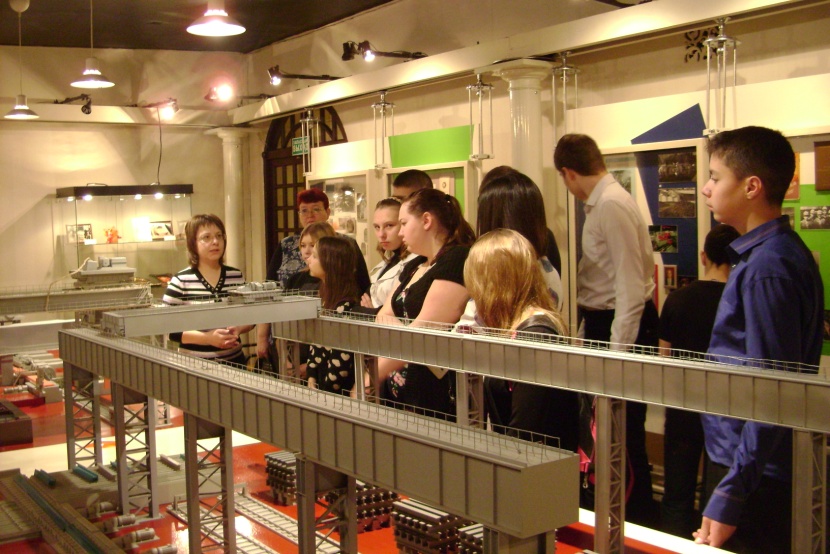 